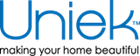 Job Title: Packaging Engineer Intern				Department: EngineeringReports to: Director of Engineering				FLSA Status: HourlyPurpose and Objectives:Uniek, Inc., a leading home décor manufacturer and importer, is seeking a Packaging Engineer Intern to join our engineering team in this exciting and fast-paced industry! In this position the successful candidate with the ability to work with Packaging Engineer and Purchasing in partnering with packaging vendors and production to maximize packaging performance across the business system. They will work to develop packaging specifications, as part of the product specifications, for all products manufactured both domestically and internationally. Accurate, timely and complete packaging specifications in product specifications is crucial. They will also assist Packaging Engineering in developing packaging standards that reduce product damage  Essential/Specific Duties and Tasks:Collaborate with engineering staff to design packaging using ArtiosCADBuild packaging samples for product test fits and customer presentationsDevelop Design of Experiment (DOE) parameters to effectively test performance capability of different package and product configurations.Conduct full range of package and product testing to determine performance and failure modes.Document and clearly communicate test results to Packaging and Product Engineers to support decision making.Develop palletizing specifications based on cube utilization, product safety and other constraints.Evaluate production processes for end-of-the-line packaging capabilities to be considered in final product specificationsAudit packaging performance of production facilities and product performance in the fieldPerform end-of-the line shipping tests to ensure packaging specifications are correctQualifications (including Education, Physical Demands, Working Conditions, Equipment Used, Other Required Skills):Working towards a college degree in a Packaging or Engineering-related fieldAn aptitude to understand production processes and product materialsExcellent communication skills both written and oral  Demonstrate a can-do attitude/perform whatever duties needed to help design team be successful and hit deadlinesAbility to meet deadlinesAbility to produce high quality workAbility to manage multiple projects effectively and efficiently.Ability to communicate effectively with outside vendors and internal departments including Sales, Marketing, Distribution, Quality and Purchasing. Training in ArtiosCAD is beneficial.Proficient in Microsoft Office Suite, particularly Excel and PowerPoint.LIMITATIONS AND DISCLAIMERThe above job description is meant to describe the general nature and level of work being performed; it is not intended to be construed as an exhaustive list of all responsibilities, duties and skills required for the position.---------------------------------------------------------------------------------------------------------------------CURRENT INCUMBENT(S):							DATE LAST MODIFIED: 1/2022